   ARARAQUARA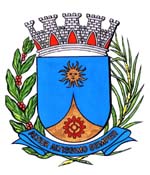    1352/15.:  TENENTE SANTANA:DEFERIDA.Araraquara, _________________                    _________________Considerando que a Avenida São João, é uma importante via de acesso ao Parque do Basalto e aos Bairros Jardim Pinheiros, Santa Clara, Altos do Pinheiros e Parque São Paulo;Considerando que o movimento de veículos aumentou no local, devido ao crescimento do comércio e a construção de conjuntos habitacionais nas proximidades;Considerando que a sinalização de trânsito, a iluminação pública e a estética dessa importante via pública devem ser melhorados;Indico ao Senhor  Municipal, a  de   entendimentos com o setor competente, a fim de viabilizar a revitalização da Avenida São João, no Bairro Jardim Pinheiros, desta cidade.Araraquara, 25 de maio de 2015.TENENTE SANTANAEM./ Revitalização da Av. São João